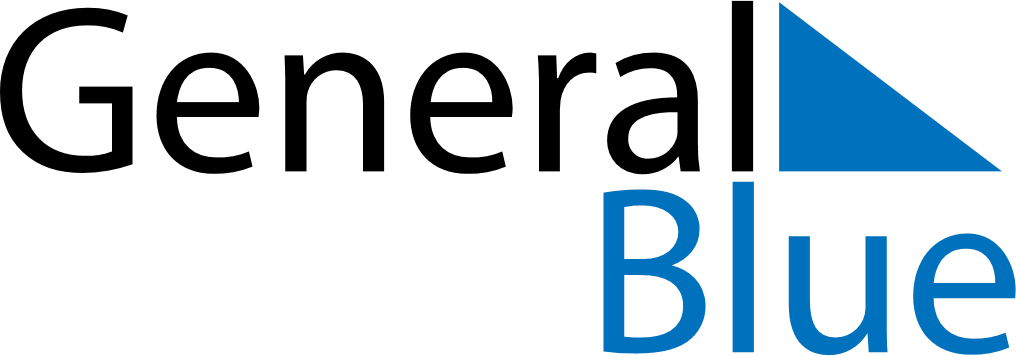 Quarter 3 of 2026Equatorial GuineaQuarter 3 of 2026Equatorial GuineaQuarter 3 of 2026Equatorial GuineaQuarter 3 of 2026Equatorial GuineaQuarter 3 of 2026Equatorial GuineaJuly 2026July 2026July 2026July 2026July 2026July 2026July 2026MONTUEWEDTHUFRISATSUN12345678910111213141516171819202122232425262728293031August 2026August 2026August 2026August 2026August 2026August 2026August 2026MONTUEWEDTHUFRISATSUN12345678910111213141516171819202122232425262728293031September 2026September 2026September 2026September 2026September 2026September 2026September 2026MONTUEWEDTHUFRISATSUN123456789101112131415161718192021222324252627282930Aug 3: Armed Forces DayAug 15: Constitution Day